Teacher “Creature” Calendar Project Checklist:        3 Weeks of Project Work Time  1. ____ As a Class, Roxy will help you create a Google FORM to send to teacher(s) and Administrators to better understand them and inspire many ideas for the project.2. ____ Brainstorm all possible “creatures” your teacher could become below:____________________________________		___________________________________________________________________________		___________________________________________________________________________		___________________________________________________________________________		_______________________________________3. ____ Brainstorm all possible environments/landscapes that could be the main background:____________________________________		___________________________________________________________________________		___________________________________________________________________________		___________________________________________________________________________		_______________________________________4. ____ Google Search LARGE images you may need Create a “TEACHER CREATURE” Folder inside your Digital Art folder on the GDriveBe sure to save as the LARGE Image/Photo, not the thumbnail to your “Teacher Creature Project” folder inside your Digital Art Folder You will need all original images for the proof sheet  5. ____ Create a new Photoshop Doc: W 10 inches X H 10 inches RES 300 pixels/inch Title it: “Teacher Creature by your name here V1”Save AS it to Teacher Creature folder inside your Digital Art folder (psd only for now, not jpeg) 6. ____ Obtain Teacher photo from the shared folder on your Drive OR PHOTOGRAPH the teacher to better fit the perspective of the body.7. ____ SEE back side for how to save multiple copies while you work.  DO NOT save as JPEG UNTIL DONE.  You will share the FINAL JPEG  with me after Thanksgiving Break. STAR the following PS tools you used to create this digital art piece: Move Tool Marquee(s)        Selection Tools Lasso(s)        Selection Tools       Quick Select Tool Magic Wand Tool       Refine Edge       Paint Brushes       Clone Stamp / Patch Tool       Eraser     Mask ToolGradient       Paint Bucket       Blur       Smudge       Dodge       Burn       Custom Shape(s)        Color Picker     Other tools or filters you may have used:____________________________________		___________________________________________________________________________		_______________________________________	Other important items to keep in mind while working on this project – 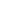 • 1 image per layer,  merge   later  if   you  need, or  SAVE AS AN EXTRA  JPEG to flatten • SAVE AS multiple Photoshop Document versions, examples:   ·  Teacher Creature by yournamehere v1.psd    ·  Teacher Creature by yournamehere v2.psd    ·  Teacher Creature by yournamehere v3.psd  USE RESOURCES when in doubt• Watch YouTube tutorials for questions about how to do something simple and/or complex in Adobe Photoshop before asking teacher. • Office Hours: TUESDAY’S AFTER SCHOOL OR LUNCH by appointment!  • SHARE your final JPEG with Roxy so I can print in Color for you• Hang printed copy on Teacher’s Office and/or Classroom doorNovice (New to PS)Apprentice (Basic Skills)Practitioner (Hirable)		E X P E R T Selection& Refine Edge Tool(s)(Alt +Ctrl +R)Copies & Pastes Teacher’s face from original background onto a new body.  Edges are choppy, unrefined & easily seen.Copies & Pastes & Refines all edges of Teacher’s face and other objects with basic (feathered) refined edges.Copies & Pastes & Refines all edges of Teacher’s face and other objects with advanced (radius, contrast, smooth, etc…) refinements to the edge of the selection.Practitioner PLUS parts of the creature are placed below and above the teacher face layer for realistic results.Hue/Saturation/ADJUST-MENTS (Ctrl + U)No altering of original hues or saturations.  Images are chosen because of similar skin tones and saturations.There is an obvious attempt to make the hue and saturation of the teacher’s face match creature body.Hue, Saturation, and Lighting of face match the body/object without being able to tell where the face ends and the body/object begins.Practitioner PLUS Texture (wrinkles, fur, scales, etc.) is repeated onto the face from the original creature or another one.# of Images & LayersOpen Image (Ctrl +O)3 Images Total-Teacher’s FaceBodyBackground# of Layers? ______6 Images Total-Teacher’s FaceNew BodyBackground Another object that adds to overall theme# of Layers? ______8 Images Total-Teacher’s FaceNew BodyTop hat, hair piece, etc…Background EnvironmentAnother object that adds to overall theme# of Layers? ______Practitioner PLUS10+ Images Total-Layer blend mode other than normal (darken, lighten, overlay, etc)# of Layers? ______Text (T)Your name typed on the project as your signatureYour name typed as your signature creatively spot on project, but does not become the point of emphasis.Your name typed in a creative spot on project, but does not become the point of emphasis, and is transformed to fit this specific space perfectly.Practitioner PLUS Use of Layer Styles (Drop Shadows, gradient, color, bevel emboss, or pattern overlay, etc.)  Saving Correctly(Project & Proof Sheet)Save (Ctrl +S)Save AS (Shift +Ctrl +S)Final project saved somewhere.  You aren’t sure where though.SIZE:  10 in X 10 in @ 300 Res Final project saved as :“Teacher Creature by yournamehere FINAL .psd” onto either your server or google drive, but not both.SIZE:  10 in X 10 in @ 300 Res Final project saved as: “Teacher Creature by  yournamehere FINAL.psd”  AND as a JPEG into your  server  AND  Print by _____SIZE: 10 in X 10 in @ 300 ResPractitioner PLUSStudent helps other students print and mount their final projects onto Teacher’s Individual Door Poster.SIZE:  10 in X 10 in @ 300 Res